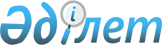 Шиелі аудандық мәслихатының 2022 жылғы 26 желтоқсандағы "Бәйтерек ауылдық округінің 2023-2025 жылдарға арналған бюджеті туралы" № 34/14 шешіміне өзгерістер енгізу туралы
					
			Мерзімі біткен
			
			
		
					Қызылорда облысы Шиелі аудандық мәслихатының 2023 жылғы 16 мамырдағы № 3/38 шешімі. Мерзімі біткендіктен қолданыс тоқтатылды
      Шиелі аудандық мәслихаты ШЕШТІ:
      1. Шиелі аудандық мәслихатының "Бәйтерек ауылдық округінің 2023-2025 жылдарға арналған бюджеті туралы" 2022 жылғы 26 желтоқсандағы № 34/14 шешіміне мынадай өзгерістер енгізілсін:
      1-тармақ жаңа редакцияда жазылсын:
      "1. Бәйтерек ауылдық округінің 2023-2025 жылдарға арналған бюджеті 1, 2 және 3-қосымшаларға сәйкес, оның ішінде 2023 жылға мынадай көлемдерде бекітілсін:
      1) кірістер – 131 806 мың теңге, оның ішінде:
      салықтық түсімдер – 7 727 мың теңге;
      трансферттік түсімдер – 124 079 мың теңге;
      2) шығындар – 134 169,5 мың теңге;
      3) таза бюджеттік кредиттеу – 0;
      бюджеттік кредиттер – 0;
      бюджеттік кредиттерді өтеу – 0;
      4) қаржы активтерімен жасалатын операциялар бойынша сальдо – 0;
      қаржы активтерін сатып алу – 0;
      мемлекеттің қаржы активтерін сатудан түсетін түсімдер – 0;
      5) бюджет тапшылығы (профициті) – -2 363,5 мың теңге;
      6) бюджет тапшылығын қаржыландыру (профицитті пайдалану) – 2 363,5 мың теңге;
      қарыздар түсімі – 0;
      қарыздарды өтеу – 0;
      бюджет қаражатының пайдаланылатын қалдықтары – 2 363,5 мың теңге.";
      көрсетілген шешімнің 1-қосымшасы осы шешімнің қосымшасына сәйкес жаңа редакцияда жазылсын.
      2. Осы шешім 2023 жылғы 1 қаңтардан бастап қолданысқа енгізіледі. Бәйтерек ауылдық округінің 2023 жылға арналған бюджеті
					© 2012. Қазақстан Республикасы Әділет министрлігінің «Қазақстан Республикасының Заңнама және құқықтық ақпарат институты» ШЖҚ РМК
				
      Шиелі аудандық мәслихат төрағасы 

А. Жандарбеков
Шиелі аудандық мәслихатының
2023 жылғы 16 мамырдағы
№ 3/38 шешіміне қосымшаШиелі аудандық мәслихатының
2022 жылғы 26 желтоқсандағы
№ 34/14 шешіміне 1-қосымша
Санаты 
Санаты 
Санаты 
Санаты 
Санаты 
Сомасы, мың теңге
Сыныбы 
Сыныбы 
Сыныбы 
Сыныбы 
Сомасы, мың теңге
Кіші сыныбы 
Кіші сыныбы 
Кіші сыныбы 
Сомасы, мың теңге
Атауы
Атауы
Сомасы, мың теңге
1. Кірістер 
1. Кірістер 
131 806
1
Салықтық түсімдер
Салықтық түсімдер
7 727
01
Табыс салығы
Табыс салығы
1 288
2
Жеке табыс салығы
Жеке табыс салығы
1 288
04
Меншікке салынатын салықтар
Меншікке салынатын салықтар
6 439
1
Мүлікке салынатын салықтар
Мүлікке салынатын салықтар
349
4
Көлік кұралдарына салынатын салық
Көлік кұралдарына салынатын салық
6 090
4
Трансферттік түсімдер
Трансферттік түсімдер
124 079
02
Мемлекеттiк басқарудың жоғары тұрған органдарынан түсетiн трансферттер
Мемлекеттiк басқарудың жоғары тұрған органдарынан түсетiн трансферттер
124 079
3
Аудандардың (облыстық маңызы бар қаланың) бюджетінен трансферттер
Аудандардың (облыстық маңызы бар қаланың) бюджетінен трансферттер
124 079
Функционалдық топтар 
Функционалдық топтар 
Функционалдық топтар 
Функционалдық топтар 
Функционалдық топтар 
Сомасы, мың теңге
Функционалдық кіші топтар
Функционалдық кіші топтар
Функционалдық кіші топтар
Функционалдық кіші топтар
Сомасы, мың теңге
Бюджеттік бағдарламалардың әкімшілері
Бюджеттік бағдарламалардың әкімшілері
Бюджеттік бағдарламалардың әкімшілері
Сомасы, мың теңге
Бюджеттік бағдарламалар (кіші бағдарламалар)
Бюджеттік бағдарламалар (кіші бағдарламалар)
Сомасы, мың теңге
Атауы
Сомасы, мың теңге
2. Шығындар
134 169,5
01
Жалпы сипаттағы мемлекеттiк қызметтер
65 053
1
Мемлекеттiк басқарудың жалпы функцияларын орындайтын өкiлдi, атқарушы және басқа органдар
65 053
124
Аудандық маңызы бар қала, ауыл, кент, ауылдық округ әкімінің аппараты
65 053
001
Аудандық маңызы бар қала, ауыл, кент, ауылдық округ әкімінің қызметін қамтамасыз ету жөніндегі қызметтер 
43 715
022
Мемлекеттік органның күрделі шығындары
900
032
Ведомстволық бағынысты мемлекеттік мекемелер мен ұйымдардың күрделі шығындары
20 438
07
Тұрғын үй-коммуналдық шаруашылық
28 614,4
3
Елді-мекендерді көркейту
28 614,4
124
Аудандық маңызы бар қала, ауыл, кент, ауылдық округ әкімінің аппараты
28 614,4
008
Елді мекендердегі көшелерді жарықтандыру
19 404,4
009
Елді мекендердің санитариясын қамтамасыз ету
10
011
Елді мекендерді абаттандыру мен көгалдандыру 
9 200
08
Мәдениет, спорт, туризм және ақпараттық кеңістiк
23 188
1
Мәдениет саласындағы қызмет
23 188
124
Аудандық маңызы бар қала, ауыл, кент, ауылдық округ әкімінің аппараты
23 188
006
Жергілікті деңгейде мәдени-демалыс жұмысын қолдау
23 188
12
Көлік және коммуникациялар
17 314
1
Автомобиль көлігі
17 314
124
Аудандық маңызы бар қала, ауыл, кент, ауылдық округ әкімінің аппараты
17 314
013
Аудандық маңызы бар қалаларда, ауылдарда, кенттерде, ауылдық округтерде автомобиль жолдарының жұмыс істеуін қамтамасыз ету
17 304
045
Аудандық маңызы бар қалаларда, ауылдарда, кенттерде, ауылдық округтерде автомобиль жолдарын күрделі және орташа жөндеу
10
15
Трансферттер
0,1
1
Трансферттер
0,1
124
Аудандық маңызы бар қала, ауыл, кент, ауылдық округ әкімінің аппараты
0,1
048
Пайдаланылмаған (толық пайдаланылмаған) нысаналы трансферттерді қайтару
0,1
3. Таза бюджеттік кредит беру
0
4. Қаржы активтерімен жасалатын операциялар бойынша сальдо
0
5. Бюджет тапшылығы (профициті)
-2 363,5
6. Бюджет тапшылығын қаржыландыру (профицитін пайдалану)
2 363,5
8
Бюджет қаражатының пайдаланылатын қалдықтары
2 363,5
01
Бюджет қаражатының қалдықтары
2 363,5
1
Бюджет қаражатының бос қалдықтары
2 363,5
001
Бюджет қаражатының бос қалдықтары
2 363,5